(540) Изображение (воспроизведение) товарного знака, знака обслуживания

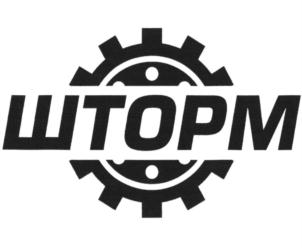 (732) Правообладатель:
Общество с ограниченной ответственностью "Завод дорожной техники "Регион 45", 640007, Курганская область, г. Курган, ул. Промышленная, 3, оф. 1 (RU)(750) Адрес для переписки:
640008, г. Курган, ул. Автозаводская, 5, оф. 109, ООО "Центр охраны интеллектуальной собственности"(550) Указание, относящееся к виду знака, и его характеристики
Комбинированный знак(511) Классы МКТУ и перечень товаров и/или услуг:
07 - бетономешалки (машины); гудронаторы; машины для земляных работ; машины для подметания дорог самоходные; машины для производства битума; машины для строительства дорог; мешалки (машины); оросители (машины); снегоочистители; установки для мойки транспортных средств; устройства для мойки.
12 - машины для дезинфекции дорог; машины поливочные.РОССИЙСКАЯ ФЕДЕРАЦИЯ



ФЕДЕРАЛЬНАЯ СЛУЖБА
ПО ИНТЕЛЛЕКТУАЛЬНОЙ СОБСТВЕННОСТИ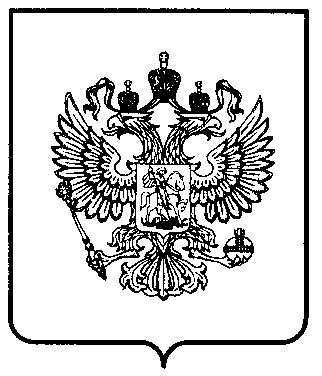 (190)RU(111)829191Товарные знаки, знаки обслуживания, географические указания и наименования мест происхождения товаровТоварные знаки, знаки обслуживания, географические указания и наименования мест происхождения товаровТоварные знаки, знаки обслуживания, географические указания и наименования мест происхождения товаровТоварные знаки, знаки обслуживания, географические указания и наименования мест происхождения товаровТоварные знаки, знаки обслуживания, географические указания и наименования мест происхождения товаровСтатус: действует (последнее изменение статуса: 17.09.2021)Статус: действует (последнее изменение статуса: 17.09.2021)Статус: действует (последнее изменение статуса: 17.09.2021)Статус: действует (последнее изменение статуса: 17.09.2021)Статус: действует (последнее изменение статуса: 17.09.2021)Товарные знаки, знаки обслуживанияТоварные знаки, знаки обслуживанияТоварные знаки, знаки обслуживанияТоварные знаки, знаки обслуживанияТоварные знаки, знаки обслуживания(111) Номер государственной регистрации: 829191(210) Номер заявки: 2020736529(181) Дата истечения срока действия исключительного права: 07.07.2030(111) Номер государственной регистрации: 829191(210) Номер заявки: 2020736529(181) Дата истечения срока действия исключительного права: 07.07.2030(111) Номер государственной регистрации: 829191(210) Номер заявки: 2020736529(181) Дата истечения срока действия исключительного права: 07.07.2030Приоритет: 07.07.2020(220) Дата подачи заявки: 07.07.2020(151) Дата государственной регистрации: 17.09.2021(450) Дата публикации: 17.09.2021Приоритет: 07.07.2020(220) Дата подачи заявки: 07.07.2020(151) Дата государственной регистрации: 17.09.2021(450) Дата публикации: 17.09.2021